JHL:s förtroendemannaval - meddelande till arbetsgivaren	Bilaga 7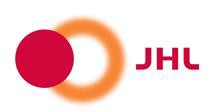 JHL ─ Julkisten ja hyvinvointialojen liittoJHL ─ Förbundet för den offentliga sektorn och välfärdsområdenaSörnäs strandväg 23, 00500 Helsingfors, PB 101, 00531 Helsing- forsTfn 010 770 31, Telefax 010 7703 330www.jhl.fi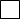 Arbetsplatser som hör till förtroende- mannens verksamhetsområde (officiellt namn och ort)Arbetsplatser som hör till förtroende- mannens verksamhetsområde (officiellt namn och ort)Arbetsplatser som hör till förtroende- mannens verksamhetsområde (officiellt namn och ort)Uppgifter om ar- betsgivaren och arbetsplatsenUppgifter om ar- betsgivaren och arbetsplatsenArbetsgivarens/företagets officiella namnUppgifter om ar- betsgivaren och arbetsplatsenArbetsplatsens officiella namnUppgifter om ar- betsgivaren och arbetsplatsenArbetsplatsens näradressUppgifter om ar- betsgivaren och arbetsplatsenPosnummer och postkontorMandatperiodens längdAvtalsbranschSocialservicebranschen	Privata utbildningsbranschen Annan privat branschDatumDatum och ortUnderskriftUnderskrift	Namnförtydligande